Your Logo HereVeteranH.O.S.T.
Information Booklet-Fall 20?? Ministry Contacts: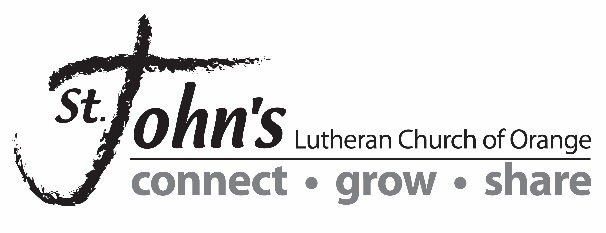 Welcome!Thank you for being a Life Group H.O.S.T. Serving in this way can be a significant part of your spiritual journey as a disciple at St. John’s as we CONNECT, GROW, SHARE!This booklet provides you with basic information about what it means to be a H.O.S.T. of a St. John’s Life Group and gives some practical steps.At St. John’s, we are committed to GROW together in the Word through LIFE GROUPS.  Your participation in this important part of our discipleship process is central to our work as a church.  I know that God will work in and through you for His honor and you will become stronger in your faith and help others to do the same!In Christ,-Pastor XXXXXWhat is a Life Group?Life Groups offer a place to form strong friendships, grow in God’s Word and positively impact the world. Who:	Couples, men’s, women’s, singles, life stage and blended groups.When: 	Groups meet on different nights and days of the week.  Where: 	Usually in homes but also restaurants, coffee shops, church, etc….   Duration:	6 weeks to start.  Many groups keep meeting and stay together for years. Size: 	Usually a Life Group has anywhere from 4-12 people. Why We Have Life GroupsOur discipleship process at St. John’s is:CONNECT		To God and His People In WorshipGROW                   	Together in God’s Word Through Life GroupsSHARE                    	Christ With Our Words, Service and ResourcesLife Groups are the next step after CONNECT in our discipleship process. Spiritual growth is stunted when Christians think that the Christian life only consists of one hour of Worship on Sunday morning.  Spiritual growth happens in the context of community. Life Groups are focused on developing a strong network of friends that help and challenge us to become more like Jesus Christ. Life groups offer a balance of fellowship, Bible study, prayer, encouragement and mission in an informal environment.What Makes a Healthy Life Group?Essentials of Life Groups:We GROW in Life Groups.  Four key ingredients should be a part of every Life Group:The Word of God: Whether we study straight from the Bible or study the Bible through devotional books/guides, we are committed to growing from the Word of God in Christ.Growth: We are here because we want to grow and see our lives transformed to be more like Christ. As part of this growth we commit to pray for each other. We seek to encourage each other and hold each other accountable in the steps of our discipleship process: CONNECT-GROW-SHARE.Acceptance: As members of this Life Group we seek to accept each other unconditionally as Christ does each of us, seeking to build strong friendships rooted in Christ.Confidentiality: Everything shared in this group stays with this group.  Gossip and slander are unacceptable. Like Christ we seek the best for each other. What Does it Mean to H.O.S.T. a Life Group?Being a HOST is a great way to start a Life Group without having to worry about being a teacher or a Bible scholar.   See the Position Guide Below.  POSITION GUIDE for Life Group H.O.S.T.Therefore encourage one another and build each other up….1 Thessalonians 5:11 RESPONSIBILITIES:H.O.S.T responsibilities Have a Heart for people and pray for those in your Life GroupOpen your home (or other place to meet), providing a welcoming environmentServe them something to drink ((alcohol is strongly cautioned until group preferences are established)  Turn on the DVD/Video player and facilitate discussion with provided questions based on the video teachingsCommunicate meeting times, places, and any cancellations in a timely mannerQUALIFICATIONS:Be a faithful follower of Jesus Christ, giving of your time, talents and treasures in a regular and faithful way.  Be committed to St. John’s discipleship process: CONNECT – GROW – SHARE.TRAINING:Read through this packet. Attend a one-time training.All questions and concerns can be directed to the office of Adult Ministry throughout the campaign.COMMITMENT:1 ½ hour per life group meeting plus any needed preparation timeDuration of study (6 weeks to start, can continue)BENEFITS:Becoming and helping others become strong disciples of Jesus who GROW together in the Word. Many Life Groups develop life-long friendships and SHARE Christ together in powerful ways!Steps to take for the Fall ??? Launch 
Decide on or confirm the logistics of your study (day, time, if childcare is needed or offered, and location of your study).Pray about who the Lord is leading to your group or continue praying for your current members.(Optional) Ask new people to join or welcome those that signed up and need a group to join. (We will place them in groups best suited for them based on location, type, etc.) Attend a Life Group training meeting. (dates will be given)Register for mystjohns and familiarize yourself with the database (if you have not already).Make contact with your group members at least one week before your first meeting via phone or e-mail. Meet for six weeks to start. Campaign runs ????Curriculum:For the Fall 2016 launch of Life Groups, we will be doing a 6 week study, “Foundations. Words to Build a Life On.” Workbooks, leader and participant guides along with the DVD will be provided to you.NEW: Family ComponentOnline Resources: PDF versions of the study guide and a VIMEO channelSHARE opportunitiesContact Info:Veteran Host Training 
What is one great success that you or your life group has had? What is one growth area that your group has or you have as a HOST? Last year we talked about asking the question, “What does God want for our Life Group?” How have you seen that question answered this past year?What does God want for me as a Leader of a Life Group?From HOST to Leader – How are you growing as a leader?How is your walk with Christ going? How are you doing on the Discipleship pathway of CONNECT, GROW, SHARE?Spend some time filling out the DISCIPLESHIP CHECKUP. Notice the areas where God is really working in your life. Let’s give thanks for that. Notice the areas where he will work more in your life. Let’s pray about that.What’s Next For Your Life Group?What does God want for us as a group? Are we growing as disciples of Jesus and becoming more like him? Have our lives been transformed for the better? COMMUNITY – How can we GROW TOGETHER more? Deeper in community?Fun – Have fun together – Go out to eat, potluck, etc…Go on a retreatMen and women focus for a season (this is helpful for childcare too)Care for each other (birth, death, crisis, illness….)Praying for your groupReaching out to group members – Lunch, phone, text, email, etc… birthdaysEncouraging others in the group to reach out to each other – (e.g. hey Jeff would you send a text/call bill this week to see how his work problem is going?)How else have you grown deeper getting to know each other?MISSIONAL SERVICE How can we SHARE CHRIST WITH OUR SERVICE?  Is there a way we can reach a need together? Is there a certain need in our community or church that God is leading us to address or minister to?3 Options on Share handoutOperation Christmas ChildCompton InitiativeLove Santa AnaCheckout more opportunities on our Share page www.stjohnsorange.org/shareWhat are some other service possibilities?Helping Your Group Members Serve within Your GroupDelegating responsibilities – raising up skills/leaders/gifts in the groupPrayerSharing Leadership of DiscussionOrganization/AdministrationREACHING OUT TO PEOPLE How can we SHARE CHRIST WITH OUR WORDS? Is there somebody or a group of people that God is calling us to minister and reach out to?ResourcesWebpage – www.stjohnsorange.org/lifegroups RightNow Media – “Netflix” for small groups my st.johns – Attendance, adding people to your group, emails, schedule, great job to give away to a group member 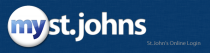 Some TipsKeep GoingJust Meet! Set a time and do it. Don’t always worry about getting everyone thereLess is more sometimesSome churches are trending toward groups of 3-6 peopleLife Group Host Tips and RemindersOvercoming Common FearsIt has been said that courage is not the absence of fear, but moving forward in the face of fear. Stepping out to lead a group can feel risky. Let’s address some of the fears that are common to us all:What if no one shows up?We have found that personal invitations are the best way to encourage people to attend your group. An email invitation and a follow up phone call to let people know you are looking forward to seeing them at your group are best. Make these contacts...then leave the results up to God.My house is... (fill in the blank)! What will people think?As long as your home is relatively clean and everyone has a comfortable place to sit, you’ll be in good shape. The most important thing is that people feel welcomed.What if they ask a biblical question that I can’t answer?We don’t expect you to have all the answers, so just be honest. Remember that people grow the most when they take ownership of their own spiritual journey. Don’t do all the work for them! What if I’m not a great speaker?You don’t have to be a trained speaker, leader, or Bible scholar in order to facilitate a great group! You do have to love the Lord and love people. Relax and guide the conversation so that every person has the opportunity to connect with God and to experience positive life change. What if my group is not connecting well?Like any friendship, it takes time for people to get comfortable with one another and enjoy being together. Adding periodic social activities in addition to regular meetings can help build friendships. Also, if any interpersonal issues arise, remember that you are not alone. Contact the Minister to Adults with any concerns, challenges, or needs you might have as you HOST.First MeetingThe first meeting should be a time of getting to know one another, as well as discussing and agreeing on logistics of the meeting. Some things to cover would include:• How often the group will meet; where & when.• Basic ground-rules such as mutual respect, confidentiality, and freedom to share diverse ideas without judgment. Read the Life Group Essentials.• Discuss childcare arrangements as needed.• Take time to share what brought you to the group and how you hope God will continue to shape you through the group.Have some fun as well! An ice-breaker can be a good way to melt people’s defenses and create camaraderie.Share the ResponsibilityEveryone in the group has a responsibility to be an active participant. As a HOST, your role is to facilitate meaningful discussions and to encourage others to use their gifts within the group. Here are some of the roles for people to fill:: This person is a good organizer and a “people-person” who is available to call or email group members in regard to schedule changes. They can also coordinate snacks, potlucks, birthdays, or activities. Service Projects (optional): Find someone who loves to serve and let them come up with ideas for how your group can serve together. This is a great way to show the love of Jesus and to grow closer as a group. Prayer: This person is someone passionate about prayer who can email the groups prayer requests, keep a prayer journal and find creative ways for the group to engage in prayer. Facilitate discussion by using ACTS:Acknowledge everyone who speaks during a discussion--recognizing participants will reinforce their contribution and encourage quiet speakers.Clarify what is being said--restating in someone else’s words is a good way to make sure you are listening well to the speaker. Turn it back to the group as a means to generate discussion and build consensus--ask what others think rather than providing answers. Summarize what has been said--this will help clarify the overall topic and increase learning. Life Group H.O.S.T. TipsH.O.S.T.’s must Pray, Prepare, Guide and CarePray: for wisdom, each member, at the meeting and between meetings.Prepare: location, setting, resources – focus, format – interaction with Scripture.Guide: Begin and end on time, keep discussion moving, back on track, involve many, limit over talkers, open-ended questions, and group dynamics.Care: concern for each member should be felt from the HOST.  Also Confidentiality: Be sure that the group knows that all things shared in the group remain in the group.  How Not to H.O.S.T. a group:Too Talkative – need to encourage healthy amount of talking by all.Insecure – Don’t be afraid to lead but don’t be a dictator either.Unprepared – don’t be late, try not to wing it, know names, and know the content.Inflexible – sometimes you need to go off on a tangent to address needs of the people but don’t go too far.  This is to say don’t follow the agenda like the Military but still follow it.Readers – Ask for volunteers to read. Don’t make someone read. Some people can’t read out loud. We don’t want to embarrass them.Life Group H.O.S.T. Tips (cont’d)How to Start and Keep a Discussion Going:Encourage people to verbalize views and feelings – this may put forth some interesting ideas but allows for you to know what is going on “out there” and hopefully you can address those items at some point during the study in a loving way.Be grateful for every answer – even the “stupid” ones.  Don’t always be satisfied with the first answer you get.Keeps the discussion moving forward.Be alert to individuals in group – some may need prodding and encouragement. Some may need discouragement to stop talking too much.Don’t be afraid of some silence – let a question linger a bit.Turn questions to you back to the group . Be prepared to learn from the group!Different Personalities in Groups:The Talker – Talks all the time.  May need to let lead a bit but if too domineering may have to ask them outside the meeting to help you spread the discussion around.  Helpful to have this person sit next to you.The Thinker – Shy but has a lot to say.  Try to have this person sit across from you.  Occasionally ask them a direct question.The life-long Church Member – grew up in the church and has all the right answers.  Try to push them beyond church language, ask why, and even encourage them to lead a session or two, or groom for leading the Life Group that branches off of yours!The Debater – always challenging every point, devil’s advocate.  May need to talk to outside of group and have them help you direct the discussion positively. The Crisis Producer – this person brings their many problems to the forefront always and at inappropriate times during the study.  Encourage problems to be talked about at prayer time and a long term goal is to help them see beyond their problems to the needs of others.